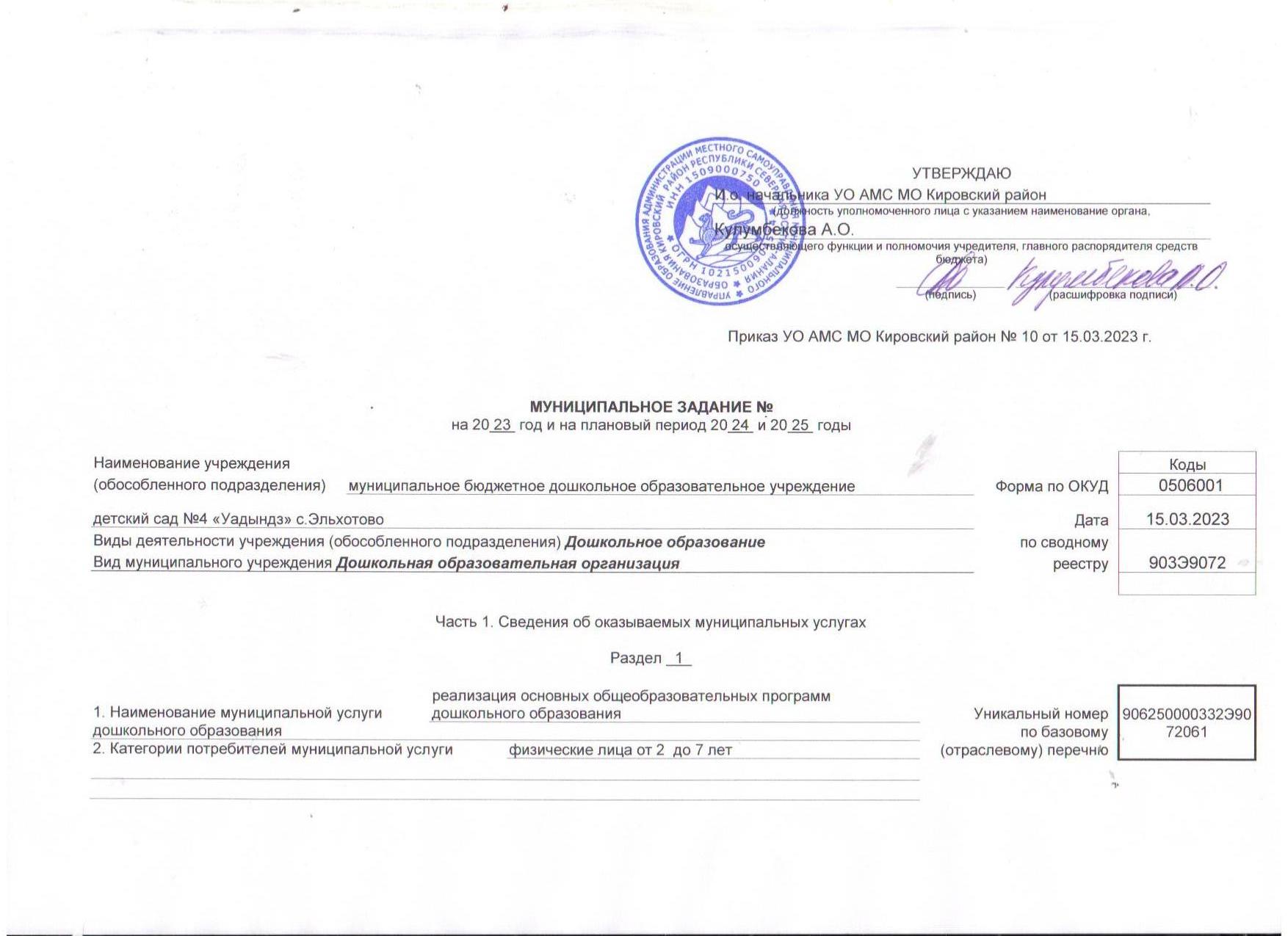 3. Показатели, характеризующие объем и (или) качество муниципальной услуги:3.1. Показатели, характеризующие качество муниципальной услуги:3.2. Показатели, характеризующие объем муниципальной услуги:4. Нормативные правовые акты, устанавливающие размер платы (цену, тариф) либо порядок ее (его) установления:5. Порядок оказания муниципальной услуги5.1. Нормативные правовые акты, регулирующие порядок оказания муниципальной услуги:– Закон от 6 октября 2003 г. № 131-ФЗ «Об общих принципах организации местного самоуправления в Российской Федерации»; – Приказ Минпросвещения России от 31.07.2020 № 373 «Об утверждении Порядка организации и осуществления образовательной деятельности по основным общеобразовательным программам - образовательным программам дошкольного образования»;– Постановление Главного государственного санитарного врача России от 28.09.2020 № 28, «Об утверждении санитарных правил СП 2.4.3648-20 "Санитарно-эпидемиологические требования к организациям воспитания и обучения, отдыха и оздоровления детей и молодежи"»;– постановление главы АМС МО Кировский район от 19.04.2021 г. № 211 Административный регламент «Прием заявлений, постановка на учет и зачисление детей в образовательные организации, реализующие основную общеобразовательную программу дошкольного образования на территории муниципального образования Кировский район».5.2. Порядок информирования потенциальных потребителей муниципальной услуги:3.2. Показатели, характеризующие объем муниципальной услуги:4. Нормативные правовые акты, устанавливающие размер платы (цену, тариф) либо порядок ее (его) установления:5. Порядок оказания муниципальной услуги5.1. Нормативные правовые акты, регулирующие порядок оказания муниципальной услуги:– Закон от 6 октября 2003 г. № 131-ФЗ «Об общих принципах организации местного самоуправления в Российской Федерации»; – Приказ Минпросвещения России от 31.07.2020 № 373 «Об утверждении Порядка организации и осуществления образовательной деятельности по основным общеобразовательным программам - образовательным программам дошкольного образования»;– Постановление Главного государственного санитарного врача России от 28.09.2020 № 28, «Об утверждении санитарных правил СП 2.4.3648-20 "Санитарно-эпидемиологические требования к организациям воспитания и обучения, отдыха и оздоровления детей и молодежи"»;– постановление главы АМС МО Кировский район от 19.04.2021 г. № 211 Административный регламент «Прием заявлений, постановка на учет и зачисление детей в образовательные организации, реализующие основную общеобразовательную программу дошкольного образования на территории муниципального образования Кировский район».5.2. Порядок информирования потенциальных потребителей муниципальной услуги:3.1. Показатели, характеризующие качество муниципальной услуги:3.2. Показатели, характеризующие объем муниципальной услуги:4. Нормативные правовые акты, устанавливающие размер платы (цену, тариф) либо порядок ее (его) установления:5. Порядок оказания муниципальной услуги5.1. Нормативные правовые акты, регулирующие порядок оказания муниципальной услуги:– Закон от 6 октября 2003 г. № 131-ФЗ «Об общих принципах организации местного самоуправления в Российской Федерации»; – Приказ Минпросвещения России от 31.07.2020 № 373 «Об утверждении Порядка организации и осуществления образовательной деятельности по основным общеобразовательным программам - образовательным программам дошкольного образования»;– Постановление Главного государственного санитарного врача России от 28.09.2020 № 28, «Об утверждении санитарных правил СП 2.4.3648-20 "Санитарно-эпидемиологические требования к организациям воспитания и обучения, отдыха и оздоровления детей и молодежи"»;– постановление главы АМС МО Кировский район от 19.04.2021 г. № 211 Административный регламент «Прием заявлений, постановка на учет и зачисление детей в образовательные организации, реализующие основную общеобразовательную программу дошкольного образования на территории муниципального образования Кировский район».5.2. Порядок информирования потенциальных потребителей муниципальной услуги:3.2. Показатели, характеризующие объем муниципальной услуги:4. Нормативные правовые акты, устанавливающие размер платы (цену, тариф) либо порядок ее (его) установления:5. Порядок оказания муниципальной услуги5.1. Нормативные правовые акты, регулирующие порядок оказания муниципальной услуги:– Закон от 6 октября 2003 г. № 131-ФЗ «Об общих принципах организации местного самоуправления в Российской Федерации»; – Приказ Минпросвещения России от 31.07.2020 № 373 «Об утверждении Порядка организации и осуществления образовательной деятельности по основным общеобразовательным программам - образовательным программам дошкольного образования»;– Постановление Главного государственного санитарного врача России от 28.09.2020 № 28, «Об утверждении санитарных правил СП 2.4.3648-20 "Санитарно-эпидемиологические требования к организациям воспитания и обучения, отдыха и оздоровления детей и молодежи"»;– постановление главы АМС МО Кировский район от 19.04.2021 г. № 211 Административный регламент «Прием заявлений, постановка на учет и зачисление детей в образовательные организации, реализующие основную общеобразовательную программу дошкольного образования на территории муниципального образования Кировский район».5.2. Порядок информирования потенциальных потребителей муниципальной услуги:5.2. Порядок информирования потенциальных потребителей муниципальной услуги:3.2. Показатели, характеризующие объем муниципальной услуги:4. Нормативные правовые акты, устанавливающие размер платы (цену, тариф) либо порядок ее (его) установления:5. Порядок оказания муниципальной услуги5.1. Нормативные правовые акты, регулирующие порядок оказания муниципальной услуги:– Закон от 6 октября 2003 г. № 131-ФЗ «Об общих принципах организации местного самоуправления в Российской Федерации»; – Приказ Минпросвещения России от 31.07.2020 № 373 «Об утверждении Порядка организации и осуществления образовательной деятельности по основным общеобразовательным программам - образовательным программам дошкольного образования»;– Постановление Главного государственного санитарного врача России от 28.09.2020 № 28, «Об утверждении санитарных правил СП 2.4.3648-20 "Санитарно-эпидемиологические требования к организациям воспитания и обучения, отдыха и оздоровления детей и молодежи"»;– постановление главы АМС МО Кировский район от 19.04.2021 г. № 211 Административный регламент «Прием заявлений, постановка на учет и зачисление детей в образовательные организации, реализующие основную общеобразовательную программу дошкольного образования на территории муниципального образования Кировский район».5.2. Порядок информирования потенциальных потребителей муниципальной услуги:5.2. Порядок информирования потенциальных потребителей муниципальной услуги:3.2. Показатели, характеризующие объем муниципальной услуги:4. Нормативные правовые акты, устанавливающие размер платы (цену, тариф) либо порядок ее (его) установления:5. Порядок оказания муниципальной услуги5.1. Нормативные правовые акты, регулирующие порядок оказания муниципальной услуги:– Закон от 6 октября 2003 г. № 131-ФЗ «Об общих принципах организации местного самоуправления в Российской Федерации»; – Приказ Минпросвещения России от 31.07.2020 № 373 «Об утверждении Порядка организации и осуществления образовательной деятельности по основным общеобразовательным программам - образовательным программам дошкольного образования»;– Постановление Главного государственного санитарного врача России от 28.09.2020 № 28, «Об утверждении санитарных правил СП 2.4.3648-20 "Санитарно-эпидемиологические требования к организациям воспитания и обучения, отдыха и оздоровления детей и молодежи"»;– постановление главы АМС МО Кировский район от 19.04.2021 г. № 211 Административный регламент «Прием заявлений, постановка на учет и зачисление детей в образовательные организации, реализующие основную общеобразовательную программу дошкольного образования на территории муниципального образования Кировский район».5.2. Порядок информирования потенциальных потребителей муниципальной услуги:5.2. Порядок информирования потенциальных потребителей муниципальной услуги:3.2. Показатели, характеризующие объем муниципальной услуги:4. Нормативные правовые акты, устанавливающие размер платы (цену, тариф) либо порядок ее (его) установления:5. Порядок оказания муниципальной услуги5.1. Нормативные правовые акты, регулирующие порядок оказания муниципальной услуги:– Закон от 6 октября 2003 г. № 131-ФЗ «Об общих принципах организации местного самоуправления в Российской Федерации»; – Приказ Минпросвещения России от 31.07.2020 № 373 «Об утверждении Порядка организации и осуществления образовательной деятельности по основным общеобразовательным программам - образовательным программам дошкольного образования»;– Постановление Главного государственного санитарного врача России от 28.09.2020 № 28, «Об утверждении санитарных правил СП 2.4.3648-20 "Санитарно-эпидемиологические требования к организациям воспитания и обучения, отдыха и оздоровления детей и молодежи"»;– постановление главы АМС МО Кировский район от 19.04.2021 г. № 211 Административный регламент «Прием заявлений, постановка на учет и зачисление детей в образовательные организации, реализующие основную общеобразовательную программу дошкольного образования на территории муниципального образования Кировский район».5.2. Порядок информирования потенциальных потребителей муниципальной услуги:5.2. Порядок информирования потенциальных потребителей муниципальной услуги:3.2. Показатели, характеризующие объем муниципальной услуги:4. Нормативные правовые акты, устанавливающие размер платы (цену, тариф) либо порядок ее (его) установления:5. Порядок оказания муниципальной услуги5.1. Нормативные правовые акты, регулирующие порядок оказания муниципальной услуги:– Закон от 6 октября 2003 г. № 131-ФЗ «Об общих принципах организации местного самоуправления в Российской Федерации»; – Приказ Минпросвещения России от 31.07.2020 № 373 «Об утверждении Порядка организации и осуществления образовательной деятельности по основным общеобразовательным программам - образовательным программам дошкольного образования»;– Постановление Главного государственного санитарного врача России от 28.09.2020 № 28, «Об утверждении санитарных правил СП 2.4.3648-20 "Санитарно-эпидемиологические требования к организациям воспитания и обучения, отдыха и оздоровления детей и молодежи"»;– постановление главы АМС МО Кировский район от 19.04.2021 г. № 211 Административный регламент «Прием заявлений, постановка на учет и зачисление детей в образовательные организации, реализующие основную общеобразовательную программу дошкольного образования на территории муниципального образования Кировский район».5.2. Порядок информирования потенциальных потребителей муниципальной услуги:Часть 3. Прочие сведения о муниципальном задании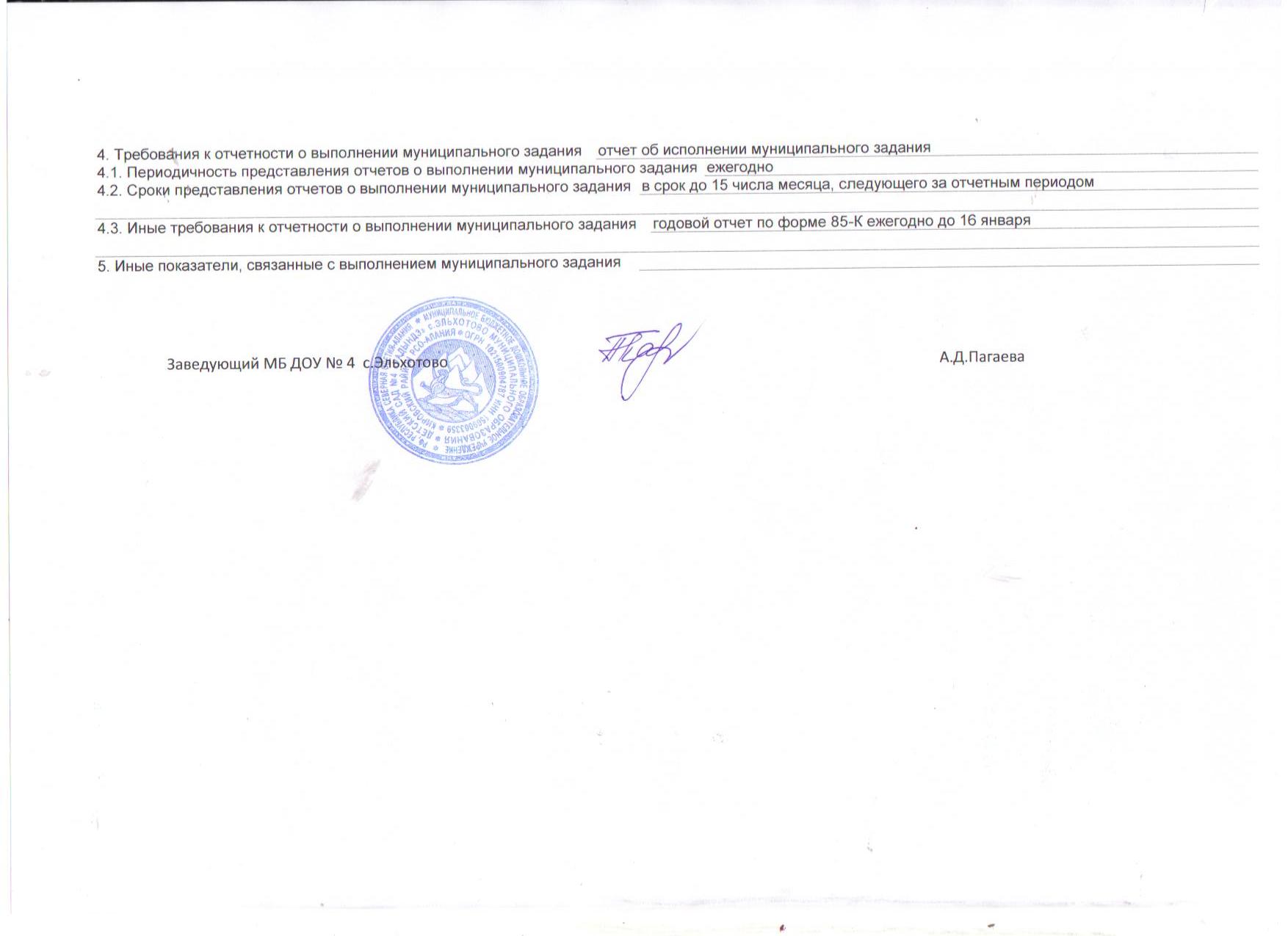 Уникальный номер реестровой записиПоказатель, характеризующий содержание муниципальной услугиПоказатель, характеризующий содержание муниципальной услугиПоказатель, характеризующий содержание муниципальной услугиПоказатель, характеризующий содержание муниципальной услугиПоказатель, характеризующий содержание муниципальной услугиПоказатель, характеризующий содержание муниципальной услугиПоказатель, характеризующий содержание муниципальной услугиПоказатель, характеризующий содержание муниципальной услугиПоказатель, характеризующий содержание муниципальной услугиПоказатель, характеризующий условия (формы) оказания муниципальной услугиПоказатель, характеризующий условия (формы) оказания муниципальной услугиПоказатель, характеризующий условия (формы) оказания муниципальной услугиПоказатель, характеризующий условия (формы) оказания муниципальной услугиПоказатель, характеризующий условия (формы) оказания муниципальной услугиПоказатель, характеризующий условия (формы) оказания муниципальной услугиПоказатель качества муниципальной услугиПоказатель качества муниципальной услугиПоказатель качества муниципальной услугиЗначение показателя качества муниципальной услугиЗначение показателя качества муниципальной услугиЗначение показателя качества муниципальной услугиУникальный номер реестровой записиПоказатель, характеризующий содержание муниципальной услугиПоказатель, характеризующий содержание муниципальной услугиПоказатель, характеризующий содержание муниципальной услугиПоказатель, характеризующий содержание муниципальной услугиПоказатель, характеризующий содержание муниципальной услугиПоказатель, характеризующий содержание муниципальной услугиПоказатель, характеризующий содержание муниципальной услугиПоказатель, характеризующий содержание муниципальной услугиПоказатель, характеризующий содержание муниципальной услугиПоказатель, характеризующий условия (формы) оказания муниципальной услугиПоказатель, характеризующий условия (формы) оказания муниципальной услугиПоказатель, характеризующий условия (формы) оказания муниципальной услугиПоказатель, характеризующий условия (формы) оказания муниципальной услугиПоказатель, характеризующий условия (формы) оказания муниципальной услугиПоказатель, характеризующий условия (формы) оказания муниципальной услугинаименование показателяединица измерения по ОКЕИединица измерения по ОКЕИ20 23  год (очередной финансовый год)20 24  год(1-й год планового периода)20 25  год(2-й год планового периода)Уникальный номер реестровой записинаименование показателянаименованиекодУникальный номер реестровой записи(наименование показателя)(наименование показателя)(наименование показателя)(наименование показателя)(наименование показателя)(наименование показателя)(наименование показателя)(наименование показателя)(наименование показателя)(наименование показателя)(наименование показателя)(наименование показателя)(наименование показателя)(наименование показателя)(наименование показателя)наименование показателянаименованиекод1222333444555666789101112906250000332Э9072061Образовательные программы дошкольного образованияОбразовательные программы дошкольного образованияОбразовательные программы дошкольного образованияОт 2 до 3 летОт 2 до 3 летОт 2 до 3 летОчнаяОчнаяОчная1. Выполнение натуральных норм питанияпроцент74490%90%90%2. Общий уровень укомплектованности педагогическими кадрамипроцент744100%100%100%3. Доля педагогических кадров с высшим  профессиональным образованиемпроцент74463%63%63%4. Доля педагогических кадров со средним профессиональным образованиемпроцент74437%37%37%допустимые (возможные) отклонения от установленных показателей качества муниципальной услуги, в пределах которыхдопустимые (возможные) отклонения от установленных показателей качества муниципальной услуги, в пределах которыхдопустимые (возможные) отклонения от установленных показателей качества муниципальной услуги, в пределах которыхмуниципальное задание считается выполненным (процентов)10Уникальный номер реестровой записиПоказатель, характеризующий содержание муниципальной услугиПоказатель, характеризующий содержание муниципальной услугиПоказатель, характеризующий содержание муниципальной услугиПоказатель, характеризующий содержание муниципальной услугиПоказатель, характеризующий содержание муниципальной услугиПоказатель, характеризующий содержание муниципальной услугиПоказатель, характеризующий содержание муниципальной услугиПоказатель, характеризующий содержание муниципальной услугиПоказатель, характеризующий содержание муниципальной услугиПоказатель, характеризующий условия (формы) оказания муниципальной услугиПоказатель, характеризующий условия (формы) оказания муниципальной услугиПоказатель, характеризующий условия (формы) оказания муниципальной услугиПоказатель, характеризующий условия (формы) оказания муниципальной услугиПоказатель, характеризующий условия (формы) оказания муниципальной услугиПоказатель, характеризующий условия (формы) оказания муниципальной услугиПоказатель объема муниципальной услугиПоказатель объема муниципальной услугиПоказатель объема муниципальной услугиЗначение показателя объема муниципальной услугиЗначение показателя объема муниципальной услугиЗначение показателя объема муниципальной услугиСреднегодовой размер платы (цена, тариф)Среднегодовой размер платы (цена, тариф)Среднегодовой размер платы (цена, тариф)Уникальный номер реестровой записиПоказатель, характеризующий содержание муниципальной услугиПоказатель, характеризующий содержание муниципальной услугиПоказатель, характеризующий содержание муниципальной услугиПоказатель, характеризующий содержание муниципальной услугиПоказатель, характеризующий содержание муниципальной услугиПоказатель, характеризующий содержание муниципальной услугиПоказатель, характеризующий содержание муниципальной услугиПоказатель, характеризующий содержание муниципальной услугиПоказатель, характеризующий содержание муниципальной услугиПоказатель, характеризующий условия (формы) оказания муниципальной услугиПоказатель, характеризующий условия (формы) оказания муниципальной услугиПоказатель, характеризующий условия (формы) оказания муниципальной услугиПоказатель, характеризующий условия (формы) оказания муниципальной услугиПоказатель, характеризующий условия (формы) оказания муниципальной услугиПоказатель, характеризующий условия (формы) оказания муниципальной услугинаименование показателяединица измерения по ОКЕИединица измерения по ОКЕИ20 23  год (очередной финансовый год)20 24  год(1-й годпланового периода)20 25  год(2-й годпланового периода)20 23  год (очередной финансовый год)20 24  год (1-й год планового периода)20 25  год(2-й годпланового периода)Уникальный номер реестровой записинаименование показателянаименованиекод20 23  год (очередной финансовый год)20 24  год(1-й годпланового периода)20 25  год(2-й годпланового периода)20 23  год (очередной финансовый год)20 24  год (1-й год планового периода)20 25  год(2-й годпланового периода)Уникальный номер реестровой записи(наименование показателя)(наименование показателя)(наименование показателя)(наименование показателя)(наименование показателя)(наименование показателя)(наименование показателя)(наименование показателя)(наименование показателя)(наименование показателя)(наименование показателя)(наименование показателя)(наименование показателя)(наименование показателя)(наименование показателя)наименование показателянаименованиекод20 23  год (очередной финансовый год)20 24  год(1-й годпланового периода)20 25  год(2-й годпланового периода)20 23  год (очередной финансовый год)20 24  год (1-й год планового периода)20 25  год(2-й годпланового периода)1222333444555666789101112131415906250000332Э9072061Образовательные программы дошкольного образованияОбразовательные программы дошкольного образованияОбразовательные программы дошкольного образованияОчнаяОчнаяОчнаяГруппа полного дняГруппа полного дняГруппа полного дняСреднегодовое количество детей, посещающих дошкольные образовательные учреждениячеловек792161616140014001500Допустимые (возможные) отклонения от установленных показателей объема муниципальной услуги, в пределах которыхДопустимые (возможные) отклонения от установленных показателей объема муниципальной услуги, в пределах которыхДопустимые (возможные) отклонения от установленных показателей объема муниципальной услуги, в пределах которыхмуниципальное задание считается выполненным (процентов)10Нормативный правовой актНормативный правовой актНормативный правовой актНормативный правовой актНормативный правовой актвидпринявший органдатаномернаименование12345Постановление АМС муниципального образования Кировский район РСО-Алания27 января 2020 г.21«О порядке взимания родительской платы в дошкольных образовательных учреждениях муниципального образования Кировский район»– Закон от 29 декабря 2012 г. № 273-ФЗ «Об образовании в Российской Федерации»;(наименование, номер и дата нормативного правового акта)Способ информированияСостав размещаемой информацииЧастота обновления информации123Размещение информации на информационных стендах учрежденияУчредительные документы, справочные телефоны, Ф. И. О. специалистов, режим работы учреждения, расписание занятий на холодный и теплый периоды, меню и другая информация о работе учрежденияПо мере обновления информацииРазмещение информации в сети ИнтернетМуниципальное задание, план финансово-хозяйственной деятельности, результаты самообследования, сведения о педагогических кадрах, вакансиях и другая информация о деятельности учрежденияПо мере обновления информацииУникальный номер реестровой записиПоказатель, характеризующий содержание муниципальной услугиПоказатель, характеризующий содержание муниципальной услугиПоказатель, характеризующий содержание муниципальной услугиПоказатель, характеризующий содержание муниципальной услугиПоказатель, характеризующий содержание муниципальной услугиПоказатель, характеризующий содержание муниципальной услугиПоказатель, характеризующий содержание муниципальной услугиПоказатель, характеризующий содержание муниципальной услугиПоказатель, характеризующий содержание муниципальной услугиПоказатель, характеризующий условия (формы) оказания муниципальной услугиПоказатель, характеризующий условия (формы) оказания муниципальной услугиПоказатель, характеризующий условия (формы) оказания муниципальной услугиПоказатель, характеризующий условия (формы) оказания муниципальной услугиПоказатель, характеризующий условия (формы) оказания муниципальной услугиПоказатель, характеризующий условия (формы) оказания муниципальной услугиПоказатель качества муниципальной услугиПоказатель качества муниципальной услугиПоказатель качества муниципальной услугиЗначение показателя качества муниципальной услугиЗначение показателя качества муниципальной услугиЗначение показателя качества муниципальной услугиУникальный номер реестровой записиПоказатель, характеризующий содержание муниципальной услугиПоказатель, характеризующий содержание муниципальной услугиПоказатель, характеризующий содержание муниципальной услугиПоказатель, характеризующий содержание муниципальной услугиПоказатель, характеризующий содержание муниципальной услугиПоказатель, характеризующий содержание муниципальной услугиПоказатель, характеризующий содержание муниципальной услугиПоказатель, характеризующий содержание муниципальной услугиПоказатель, характеризующий содержание муниципальной услугиПоказатель, характеризующий условия (формы) оказания муниципальной услугиПоказатель, характеризующий условия (формы) оказания муниципальной услугиПоказатель, характеризующий условия (формы) оказания муниципальной услугиПоказатель, характеризующий условия (формы) оказания муниципальной услугиПоказатель, характеризующий условия (формы) оказания муниципальной услугиПоказатель, характеризующий условия (формы) оказания муниципальной услугинаименование показателяединица измерения по ОКЕИединица измерения по ОКЕИ20 23  год (очередной финансовый год)20 24  год(1-й год планового периода)20 25  год(2-й год планового периода)Уникальный номер реестровой записинаименование показателянаименованиекодУникальный номер реестровой записи(наименование показателя)(наименование показателя)(наименование показателя)(наименование показателя)(наименование показателя)(наименование показателя)(наименование показателя)(наименование показателя)(наименование показателя)(наименование показателя)(наименование показателя)(наименование показателя)(наименование показателя)(наименование показателя)(наименование показателя)наименование показателянаименованиекод1222333444555666789101112906250000332Э9072061Образовательные программы дошкольного образованияОбразовательные программы дошкольного образованияОбразовательные программы дошкольного образованияОт 2 до 3 летОт 2 до 3 летОт 2 до 3 летОчнаяОчнаяОчная1. Выполнение натуральных норм питанияпроцент74490%90%90%2. Общий уровень укомплектованности педагогическими кадрамипроцент744100%100%100%3. Доля педагогических кадров с высшим  профессиональным образованиемпроцент7446 %6%6%4. Доля педагогических кадров со средним профессиональным образованием процент74417%17%17%допустимые (возможные) отклонения от установленных показателей качества муниципальной услуги, в пределах которыхдопустимые (возможные) отклонения от установленных показателей качества муниципальной услуги, в пределах которыхдопустимые (возможные) отклонения от установленных показателей качества муниципальной услуги, в пределах которыхмуниципальное задание считается выполненным (процентов)10Уникальный номер реестровой записиПоказатель, характеризующий содержание муниципальной услугиПоказатель, характеризующий содержание муниципальной услугиПоказатель, характеризующий содержание муниципальной услугиПоказатель, характеризующий содержание муниципальной услугиПоказатель, характеризующий содержание муниципальной услугиПоказатель, характеризующий содержание муниципальной услугиПоказатель, характеризующий содержание муниципальной услугиПоказатель, характеризующий содержание муниципальной услугиПоказатель, характеризующий содержание муниципальной услугиПоказатель, характеризующий условия (формы) оказания муниципальной услугиПоказатель, характеризующий условия (формы) оказания муниципальной услугиПоказатель, характеризующий условия (формы) оказания муниципальной услугиПоказатель, характеризующий условия (формы) оказания муниципальной услугиПоказатель, характеризующий условия (формы) оказания муниципальной услугиПоказатель, характеризующий условия (формы) оказания муниципальной услугиПоказатель объема муниципальной услугиПоказатель объема муниципальной услугиПоказатель объема муниципальной услугиПоказатель объема муниципальной услугиПоказатель объема муниципальной услугиЗначение показателя объема муниципальной услугиЗначение показателя объема муниципальной услугиЗначение показателя объема муниципальной услугиСреднегодовой размер платы (цена, тариф)Среднегодовой размер платы (цена, тариф)Среднегодовой размер платы (цена, тариф)Уникальный номер реестровой записиПоказатель, характеризующий содержание муниципальной услугиПоказатель, характеризующий содержание муниципальной услугиПоказатель, характеризующий содержание муниципальной услугиПоказатель, характеризующий содержание муниципальной услугиПоказатель, характеризующий содержание муниципальной услугиПоказатель, характеризующий содержание муниципальной услугиПоказатель, характеризующий содержание муниципальной услугиПоказатель, характеризующий содержание муниципальной услугиПоказатель, характеризующий содержание муниципальной услугиПоказатель, характеризующий условия (формы) оказания муниципальной услугиПоказатель, характеризующий условия (формы) оказания муниципальной услугиПоказатель, характеризующий условия (формы) оказания муниципальной услугиПоказатель, характеризующий условия (формы) оказания муниципальной услугиПоказатель, характеризующий условия (формы) оказания муниципальной услугиПоказатель, характеризующий условия (формы) оказания муниципальной услугинаименование показателянаименование показателянаименование показателяединица измерения по ОКЕИединица измерения по ОКЕИ20 23  год (очередной финансовый год)20 24  год(1-й годпланового периода)20 25  год(2-й годпланового периода)20 23  год (очередной финансовый год)20 24  год (1-й год планового периода)20 25  год(2-й годпланового периода)Уникальный номер реестровой записинаименованиекод20 23  год (очередной финансовый год)20 24  год(1-й годпланового периода)20 25  год(2-й годпланового периода)20 23  год (очередной финансовый год)20 24  год (1-й год планового периода)20 25  год(2-й годпланового периода)Уникальный номер реестровой записи(наименование показателя)(наименование показателя)(наименование показателя)(наименование показателя)(наименование показателя)(наименование показателя)(наименование показателя)(наименование показателя)(наименование показателя)(наименование показателя)(наименование показателя)(наименование показателя)(наименование показателя)(наименование показателя)(наименование показателя)наименованиекод20 23  год (очередной финансовый год)20 24  год(1-й годпланового периода)20 25  год(2-й годпланового периода)20 23  год (очередной финансовый год)20 24  год (1-й год планового периода)20 25  год(2-й годпланового периода)122233344455566677789101112131415906250000332Э9072061Образовательные программы дошкольного образованияОбразовательные программы дошкольного образованияОбразовательные программы дошкольного образованияОчнаяОчнаяОчнаяГруппа полного дняГруппа полного дняГруппа полного дняСреднегодовое количество детей, посещающих дошкольные образовательные учрежденияСреднегодовое количество детей, посещающих дошкольные образовательные учрежденияСреднегодовое количество детей, посещающих дошкольные образовательные учреждениячеловек792212121140014001500Допустимые (возможные) отклонения от установленных показателей объема муниципальной услуги, в пределах которыхДопустимые (возможные) отклонения от установленных показателей объема муниципальной услуги, в пределах которыхДопустимые (возможные) отклонения от установленных показателей объема муниципальной услуги, в пределах которыхмуниципальное задание считается выполненным (процентов)10Нормативный правовой актНормативный правовой актНормативный правовой актНормативный правовой актНормативный правовой актвидпринявший органдатаномернаименование12345Постановление АМС муниципального образования Кировский район РСО-Алания27 января 2020 г.21«О порядке взимания родительской платы в дошкольных образовательных учреждениях муниципального образования Кировский район»– Закон от 29 декабря 2012 г. № 273-ФЗ «Об образовании в Российской Федерации»;(наименование, номер и дата нормативного правового акта)Способ информированияСостав размещаемой информацииЧастота обновления информации123Размещение информации на информационных стендах учрежденияУчредительные документы, справочные телефоны, Ф. И. О. специалистов, режим работы учреждения, сетка занятий на холодный и теплый периоды, меню и другая информация о работе учрежденияПо мере обновления информацииРазмещение информации в сети ИнтернетМуниципальное задание, план финансово-хозяйственной деятельности, результаты самообследования, сведения о педагогических кадрах, вакансиях и другая информация о деятельности учрежденияПо мере обновления информацииУникальный номер реестровой записиПоказатель, характеризующий содержание муниципальной услугиПоказатель, характеризующий содержание муниципальной услугиПоказатель, характеризующий содержание муниципальной услугиПоказатель, характеризующий содержание муниципальной услугиПоказатель, характеризующий содержание муниципальной услугиПоказатель, характеризующий содержание муниципальной услугиПоказатель, характеризующий содержание муниципальной услугиПоказатель, характеризующий содержание муниципальной услугиПоказатель, характеризующий содержание муниципальной услугиПоказатель, характеризующий условия (формы) оказания муниципальной услугиПоказатель, характеризующий условия (формы) оказания муниципальной услугиПоказатель, характеризующий условия (формы) оказания муниципальной услугиПоказатель, характеризующий условия (формы) оказания муниципальной услугиПоказатель, характеризующий условия (формы) оказания муниципальной услугиПоказатель, характеризующий условия (формы) оказания муниципальной услугиПоказатель качества муниципальной услугиПоказатель качества муниципальной услугиПоказатель качества муниципальной услугиЗначение показателя качества муниципальной услугиЗначение показателя качества муниципальной услугиЗначение показателя качества муниципальной услугиУникальный номер реестровой записиПоказатель, характеризующий содержание муниципальной услугиПоказатель, характеризующий содержание муниципальной услугиПоказатель, характеризующий содержание муниципальной услугиПоказатель, характеризующий содержание муниципальной услугиПоказатель, характеризующий содержание муниципальной услугиПоказатель, характеризующий содержание муниципальной услугиПоказатель, характеризующий содержание муниципальной услугиПоказатель, характеризующий содержание муниципальной услугиПоказатель, характеризующий содержание муниципальной услугиПоказатель, характеризующий условия (формы) оказания муниципальной услугиПоказатель, характеризующий условия (формы) оказания муниципальной услугиПоказатель, характеризующий условия (формы) оказания муниципальной услугиПоказатель, характеризующий условия (формы) оказания муниципальной услугиПоказатель, характеризующий условия (формы) оказания муниципальной услугиПоказатель, характеризующий условия (формы) оказания муниципальной услугинаименование показателяединица измерения по ОКЕИединица измерения по ОКЕИ20 23  год (очередной финансовый год)20 24  год(1-й год планового периода)20 25  год(2-й год планового периода)Уникальный номер реестровой записинаименование показателянаименованиекодУникальный номер реестровой записи(наименование показателя)(наименование показателя)(наименование показателя)(наименование показателя)(наименование показателя)(наименование показателя)(наименование показателя)(наименование показателя)(наименование показателя)(наименование показателя)(наименование показателя)(наименование показателя)(наименование показателя)(наименование показателя)(наименование показателя)наименование показателянаименованиекод1222333444555666789101112906250000332Э9072061Образовательные программы дошкольного образованияОбразовательные программы дошкольного образованияОбразовательные программы дошкольного образованияОт 2 до 3 летОт 2 до 3 летОт 2 до 3 летОчнаяОчнаяОчная1. Выполнение натуральных норм питанияпроцент74490%90%90%2. Общий уровень укомплектованности педагогическими кадрамипроцент744100%100%100%3. Доля педагогических кадров с высшим  профессиональным образованиемпроцент74463%63%63%4. Доля педагогических кадров со средним профессиональным образованиемпроцент74437%37%37%допустимые (возможные) отклонения от установленных показателей качества муниципальной услуги, в пределах которыхдопустимые (возможные) отклонения от установленных показателей качества муниципальной услуги, в пределах которыхдопустимые (возможные) отклонения от установленных показателей качества муниципальной услуги, в пределах которыхмуниципальное задание считается выполненным (процентов)10Уникальный номер реестровой записиПоказатель, характеризующий содержание муниципальной услугиПоказатель, характеризующий содержание муниципальной услугиПоказатель, характеризующий содержание муниципальной услугиПоказатель, характеризующий содержание муниципальной услугиПоказатель, характеризующий содержание муниципальной услугиПоказатель, характеризующий содержание муниципальной услугиПоказатель, характеризующий содержание муниципальной услугиПоказатель, характеризующий содержание муниципальной услугиПоказатель, характеризующий содержание муниципальной услугиПоказатель, характеризующий условия (формы) оказания муниципальной услугиПоказатель, характеризующий условия (формы) оказания муниципальной услугиПоказатель, характеризующий условия (формы) оказания муниципальной услугиПоказатель, характеризующий условия (формы) оказания муниципальной услугиПоказатель, характеризующий условия (формы) оказания муниципальной услугиПоказатель, характеризующий условия (формы) оказания муниципальной услугиПоказатель объема муниципальной услугиПоказатель объема муниципальной услугиПоказатель объема муниципальной услугиЗначение показателя объема муниципальной услугиЗначение показателя объема муниципальной услугиЗначение показателя объема муниципальной услугиСреднегодовой размер платы (цена, тариф)Среднегодовой размер платы (цена, тариф)Среднегодовой размер платы (цена, тариф)Уникальный номер реестровой записиПоказатель, характеризующий содержание муниципальной услугиПоказатель, характеризующий содержание муниципальной услугиПоказатель, характеризующий содержание муниципальной услугиПоказатель, характеризующий содержание муниципальной услугиПоказатель, характеризующий содержание муниципальной услугиПоказатель, характеризующий содержание муниципальной услугиПоказатель, характеризующий содержание муниципальной услугиПоказатель, характеризующий содержание муниципальной услугиПоказатель, характеризующий содержание муниципальной услугиПоказатель, характеризующий условия (формы) оказания муниципальной услугиПоказатель, характеризующий условия (формы) оказания муниципальной услугиПоказатель, характеризующий условия (формы) оказания муниципальной услугиПоказатель, характеризующий условия (формы) оказания муниципальной услугиПоказатель, характеризующий условия (формы) оказания муниципальной услугиПоказатель, характеризующий условия (формы) оказания муниципальной услугинаименование показателяединица измерения по ОКЕИединица измерения по ОКЕИ20 23  год (очередной финансовый год)20 24  год(1-й годпланового периода)20 25  год(2-й годпланового периода)20 23  год (очередной финансовый год)20 24  год (1-й год планового периода)20 25  год(2-й годпланового периода)Уникальный номер реестровой записинаименование показателянаименованиекод20 23  год (очередной финансовый год)20 24  год(1-й годпланового периода)20 25  год(2-й годпланового периода)20 23  год (очередной финансовый год)20 24  год (1-й год планового периода)20 25  год(2-й годпланового периода)Уникальный номер реестровой записи(наименование показателя)(наименование показателя)(наименование показателя)(наименование показателя)(наименование показателя)(наименование показателя)(наименование показателя)(наименование показателя)(наименование показателя)(наименование показателя)(наименование показателя)(наименование показателя)(наименование показателя)(наименование показателя)(наименование показателя)наименование показателянаименованиекод20 23  год (очередной финансовый год)20 24  год(1-й годпланового периода)20 25  год(2-й годпланового периода)20 23  год (очередной финансовый год)20 24  год (1-й год планового периода)20 25  год(2-й годпланового периода)1222333444555666789101112131415906250000332Э9072061Образовательные программы дошкольного образованияОбразовательные программы дошкольного образованияОбразовательные программы дошкольного образованияОчнаяОчнаяОчнаяГруппа полного дняГруппа полного дняГруппа полного дняСреднегодовое количество детей, посещающих дошкольные образовательные учреждениячеловек792161616140014001500Допустимые (возможные) отклонения от установленных показателей объема муниципальной услуги, в пределах которыхДопустимые (возможные) отклонения от установленных показателей объема муниципальной услуги, в пределах которыхДопустимые (возможные) отклонения от установленных показателей объема муниципальной услуги, в пределах которыхмуниципальное задание считается выполненным (процентов)10Нормативный правовой актНормативный правовой актНормативный правовой актНормативный правовой актНормативный правовой актвидпринявший органдатаномернаименование12345Постановление АМС муниципального образования Кировский район РСО-Алания27 января 2020 г.21«О порядке взимания родительской платы в дошкольных образовательных учреждениях муниципального образования Кировский район»– Закон от 29 декабря 2012 г. № 273-ФЗ «Об образовании в Российской Федерации»;(наименование, номер и дата нормативного правового акта)Способ информированияСостав размещаемой информацииЧастота обновления информации123Размещение информации на информационных стендах учрежденияУчредительные документы, справочные телефоны, Ф. И. О. специалистов, режим работы учреждения, расписание занятий на холодный и теплый периоды, меню и другая информация о работе учрежденияПо мере обновления информацииРазмещение информации в сети ИнтернетМуниципальное задание, план финансово-хозяйственной деятельности, результаты самообследования, сведения о педагогических кадрах, вакансиях и другая информация о деятельности учрежденияПо мере обновления информацииУникальный номер реестровой записиПоказатель, характеризующий содержание муниципальной услугиПоказатель, характеризующий содержание муниципальной услугиПоказатель, характеризующий содержание муниципальной услугиПоказатель, характеризующий содержание муниципальной услугиПоказатель, характеризующий содержание муниципальной услугиПоказатель, характеризующий содержание муниципальной услугиПоказатель, характеризующий содержание муниципальной услугиПоказатель, характеризующий содержание муниципальной услугиПоказатель, характеризующий содержание муниципальной услугиПоказатель, характеризующий условия (формы) оказания муниципальной услугиПоказатель, характеризующий условия (формы) оказания муниципальной услугиПоказатель, характеризующий условия (формы) оказания муниципальной услугиПоказатель, характеризующий условия (формы) оказания муниципальной услугиПоказатель, характеризующий условия (формы) оказания муниципальной услугиПоказатель, характеризующий условия (формы) оказания муниципальной услугиПоказатель качества муниципальной услугиПоказатель качества муниципальной услугиПоказатель качества муниципальной услугиЗначение показателя качества муниципальной услугиЗначение показателя качества муниципальной услугиЗначение показателя качества муниципальной услугиУникальный номер реестровой записиПоказатель, характеризующий содержание муниципальной услугиПоказатель, характеризующий содержание муниципальной услугиПоказатель, характеризующий содержание муниципальной услугиПоказатель, характеризующий содержание муниципальной услугиПоказатель, характеризующий содержание муниципальной услугиПоказатель, характеризующий содержание муниципальной услугиПоказатель, характеризующий содержание муниципальной услугиПоказатель, характеризующий содержание муниципальной услугиПоказатель, характеризующий содержание муниципальной услугиПоказатель, характеризующий условия (формы) оказания муниципальной услугиПоказатель, характеризующий условия (формы) оказания муниципальной услугиПоказатель, характеризующий условия (формы) оказания муниципальной услугиПоказатель, характеризующий условия (формы) оказания муниципальной услугиПоказатель, характеризующий условия (формы) оказания муниципальной услугиПоказатель, характеризующий условия (формы) оказания муниципальной услугинаименование показателяединица измерения по ОКЕИединица измерения по ОКЕИ20 23  год (очередной финансовый год)20 24  год(1-й год планового периода)20 25  год(2-й год планового периода)Уникальный номер реестровой записинаименование показателянаименованиекодУникальный номер реестровой записи(наименование показателя)(наименование показателя)(наименование показателя)(наименование показателя)(наименование показателя)(наименование показателя)(наименование показателя)(наименование показателя)(наименование показателя)(наименование показателя)(наименование показателя)(наименование показателя)(наименование показателя)(наименование показателя)(наименование показателя)наименование показателянаименованиекод1222333444555666789101112906250000332Э9072061Образовательные программы дошкольного образованияОбразовательные программы дошкольного образованияОбразовательные программы дошкольного образованияОт 3 до 7  летОт 3 до 7  летОт 3 до 7  летОчнаяОчнаяОчная1. Выполнение натуральных норм питанияпроцент74490%90%90%2. Общий уровень укомплектованности педагогическими кадрамипроцент744100%100%100%3. Доля педагогических кадров с высшим  профессиональным образованиемпроцент74467 %70%70%4. Доля педагогических кадров со средним профессиональным образованиемпроцент74433%30%30%допустимые (возможные) отклонения от установленных показателей качества муниципальной услуги, в пределах которыхдопустимые (возможные) отклонения от установленных показателей качества муниципальной услуги, в пределах которыхдопустимые (возможные) отклонения от установленных показателей качества муниципальной услуги, в пределах которыхмуниципальное задание считается выполненным (процентов)10Уникальный номер реестровой записиПоказатель, характеризующий содержание муниципальной услугиПоказатель, характеризующий содержание муниципальной услугиПоказатель, характеризующий содержание муниципальной услугиПоказатель, характеризующий содержание муниципальной услугиПоказатель, характеризующий содержание муниципальной услугиПоказатель, характеризующий содержание муниципальной услугиПоказатель, характеризующий содержание муниципальной услугиПоказатель, характеризующий содержание муниципальной услугиПоказатель, характеризующий содержание муниципальной услугиПоказатель, характеризующий условия (формы) оказания муниципальной услугиПоказатель, характеризующий условия (формы) оказания муниципальной услугиПоказатель, характеризующий условия (формы) оказания муниципальной услугиПоказатель, характеризующий условия (формы) оказания муниципальной услугиПоказатель, характеризующий условия (формы) оказания муниципальной услугиПоказатель, характеризующий условия (формы) оказания муниципальной услугиПоказатель объема муниципальной услугиПоказатель объема муниципальной услугиПоказатель объема муниципальной услугиПоказатель объема муниципальной услугиПоказатель объема муниципальной услугиЗначение показателя объема муниципальной услугиЗначение показателя объема муниципальной услугиЗначение показателя объема муниципальной услугиСреднегодовой размер платы (цена, тариф)Среднегодовой размер платы (цена, тариф)Среднегодовой размер платы (цена, тариф)Уникальный номер реестровой записиПоказатель, характеризующий содержание муниципальной услугиПоказатель, характеризующий содержание муниципальной услугиПоказатель, характеризующий содержание муниципальной услугиПоказатель, характеризующий содержание муниципальной услугиПоказатель, характеризующий содержание муниципальной услугиПоказатель, характеризующий содержание муниципальной услугиПоказатель, характеризующий содержание муниципальной услугиПоказатель, характеризующий содержание муниципальной услугиПоказатель, характеризующий содержание муниципальной услугиПоказатель, характеризующий условия (формы) оказания муниципальной услугиПоказатель, характеризующий условия (формы) оказания муниципальной услугиПоказатель, характеризующий условия (формы) оказания муниципальной услугиПоказатель, характеризующий условия (формы) оказания муниципальной услугиПоказатель, характеризующий условия (формы) оказания муниципальной услугиПоказатель, характеризующий условия (формы) оказания муниципальной услугинаименование показателянаименование показателянаименование показателяединица измерения по ОКЕИединица измерения по ОКЕИ20 23  год (очередной финансовый год)20 24  год(1-й годпланового периода)20 25  год(2-й годпланового периода)20 23  год (очередной финансовый год)20 24  год (1-й год планового периода)20 25  год(2-й годпланового периода)Уникальный номер реестровой записинаименованиекод20 23  год (очередной финансовый год)20 24  год(1-й годпланового периода)20 25  год(2-й годпланового периода)20 23  год (очередной финансовый год)20 24  год (1-й год планового периода)20 25  год(2-й годпланового периода)Уникальный номер реестровой записи(наименование показателя)(наименование показателя)(наименование показателя)(наименование показателя)(наименование показателя)(наименование показателя)(наименование показателя)(наименование показателя)(наименование показателя)(наименование показателя)(наименование показателя)(наименование показателя)(наименование показателя)(наименование показателя)(наименование показателя)наименованиекод20 23  год (очередной финансовый год)20 24  год(1-й годпланового периода)20 25  год(2-й годпланового периода)20 23  год (очередной финансовый год)20 24  год (1-й год планового периода)20 25  год(2-й годпланового периода)122233344455666677789101112131415906250000332Э9072061Образовательные программы дошкольного образованияОбразовательные программы дошкольного образованияОбразовательные программы дошкольного образованияОчнаяОчнаяГруппа полного дняГруппа полного дняГруппа полного дняГруппа полного дняСреднегодовое количество детей, посещающих дошкольные образовательные учрежденияСреднегодовое количество детей, посещающих дошкольные образовательные учрежденияСреднегодовое количество детей, посещающих дошкольные образовательные учреждениячеловек792888888140014001500Допустимые (возможные) отклонения от установленных показателей объема муниципальной услуги, в пределах которыхДопустимые (возможные) отклонения от установленных показателей объема муниципальной услуги, в пределах которыхДопустимые (возможные) отклонения от установленных показателей объема муниципальной услуги, в пределах которыхмуниципальное задание считается выполненным (процентов)10Нормативный правовой актНормативный правовой актНормативный правовой актНормативный правовой актНормативный правовой актвидпринявший органдатаномернаименование12345Постановление АМС муниципального образования Кировский район РСО-Алания27 января 2020 г.21«О порядке взимания родительской платы в дошкольных образовательных учреждениях муниципального образования Кировский район»– Закон от 29 декабря 2012 г. № 273-ФЗ «Об образовании в Российской Федерации»;(наименование, номер и дата нормативного правового акта)Способ информированияСостав размещаемой информацииЧастота обновления информации123Размещение информации на информационных стендах учрежденияУчредительные документы, справочные телефоны, Ф. И. О. специалистов, режим работы учреждения, расписание занятий на холодный и теплый периоды, меню и другая информация о работе учрежденияПо мере обновления информацииРазмещение информации в сети ИнтернетМуниципальное задание, план финансово-хозяйственной деятельности, результаты самообследования, сведения о педагогических кадрах, вакансиях и другая информация о деятельности учрежденияПо мере обновления информацииСпособ информированияСостав размещаемой информацииЧастота обновления информации123Размещение информации на информационных стендах учрежденияУчредительные документы, справочные телефоны, Ф. И. О. специалистов, режим работы учреждения, расписание занятий на холодный и теплый периоды, меню и другая информация о работе учрежденияПо мере обновления информацииРазмещение информации в сети ИнтернетМуниципальное задание, план финансово-хозяйственной деятельности, результаты самообследования, сведения о педагогических кадрах, вакансиях и другая информация о деятельности учрежденияПо мере обновления информацииУникальный номер реестровой записиПоказатель, характеризующий содержание муниципальной услугиПоказатель, характеризующий содержание муниципальной услугиПоказатель, характеризующий содержание муниципальной услугиПоказатель, характеризующий содержание муниципальной услугиПоказатель, характеризующий содержание муниципальной услугиПоказатель, характеризующий содержание муниципальной услугиПоказатель, характеризующий содержание муниципальной услугиПоказатель, характеризующий содержание муниципальной услугиПоказатель, характеризующий содержание муниципальной услугиПоказатель, характеризующий условия (формы) оказания муниципальной услугиПоказатель, характеризующий условия (формы) оказания муниципальной услугиПоказатель, характеризующий условия (формы) оказания муниципальной услугиПоказатель, характеризующий условия (формы) оказания муниципальной услугиПоказатель, характеризующий условия (формы) оказания муниципальной услугиПоказатель, характеризующий условия (формы) оказания муниципальной услугиПоказатель качества муниципальной услугиПоказатель качества муниципальной услугиПоказатель качества муниципальной услугиЗначение показателя качества муниципальной услугиЗначение показателя качества муниципальной услугиЗначение показателя качества муниципальной услугиУникальный номер реестровой записиПоказатель, характеризующий содержание муниципальной услугиПоказатель, характеризующий содержание муниципальной услугиПоказатель, характеризующий содержание муниципальной услугиПоказатель, характеризующий содержание муниципальной услугиПоказатель, характеризующий содержание муниципальной услугиПоказатель, характеризующий содержание муниципальной услугиПоказатель, характеризующий содержание муниципальной услугиПоказатель, характеризующий содержание муниципальной услугиПоказатель, характеризующий содержание муниципальной услугиПоказатель, характеризующий условия (формы) оказания муниципальной услугиПоказатель, характеризующий условия (формы) оказания муниципальной услугиПоказатель, характеризующий условия (формы) оказания муниципальной услугиПоказатель, характеризующий условия (формы) оказания муниципальной услугиПоказатель, характеризующий условия (формы) оказания муниципальной услугиПоказатель, характеризующий условия (формы) оказания муниципальной услугинаименование показателяединица измерения по ОКЕИединица измерения по ОКЕИ20 23  год (очередной финансовый год)20 24  год(1-й год планового периода)20 25  год(2-й год планового периода)Уникальный номер реестровой записинаименование показателянаименованиекодУникальный номер реестровой записи(наименование показателя)(наименование показателя)(наименование показателя)(наименование показателя)(наименование показателя)(наименование показателя)(наименование показателя)(наименование показателя)(наименование показателя)(наименование показателя)(наименование показателя)(наименование показателя)(наименование показателя)(наименование показателя)(наименование показателя)наименование показателянаименованиекод1222333444555666789101112906250000332Э9072061Образовательные программы дошкольного образованияОбразовательные программы дошкольного образованияОбразовательные программы дошкольного образованияОт 3 до 7  летОт 3 до 7  летОт 3 до 7  летОчнаяОчнаяОчная1. Выполнение натуральных норм питанияпроцент74490%90%90%2. Общий уровень укомплектованности педагогическими кадрамипроцент744100%100%100%3. Доля педагогических кадров с высшим  профессиональным образованиемпроцент74467 %70%70%4. Доля педагогических кадров со средним профессиональным образованиемпроцент74433%30%30%допустимые (возможные) отклонения от установленных показателей качества муниципальной услуги, в пределах которыхдопустимые (возможные) отклонения от установленных показателей качества муниципальной услуги, в пределах которыхдопустимые (возможные) отклонения от установленных показателей качества муниципальной услуги, в пределах которыхмуниципальное задание считается выполненным (процентов)10Уникальный номер реестровой записиПоказатель, характеризующий содержание муниципальной услугиПоказатель, характеризующий содержание муниципальной услугиПоказатель, характеризующий содержание муниципальной услугиПоказатель, характеризующий содержание муниципальной услугиПоказатель, характеризующий содержание муниципальной услугиПоказатель, характеризующий содержание муниципальной услугиПоказатель, характеризующий содержание муниципальной услугиПоказатель, характеризующий содержание муниципальной услугиПоказатель, характеризующий содержание муниципальной услугиПоказатель, характеризующий условия (формы) оказания муниципальной услугиПоказатель, характеризующий условия (формы) оказания муниципальной услугиПоказатель, характеризующий условия (формы) оказания муниципальной услугиПоказатель, характеризующий условия (формы) оказания муниципальной услугиПоказатель, характеризующий условия (формы) оказания муниципальной услугиПоказатель, характеризующий условия (формы) оказания муниципальной услугиПоказатель объема муниципальной услугиПоказатель объема муниципальной услугиПоказатель объема муниципальной услугиЗначение показателя объема муниципальной услугиЗначение показателя объема муниципальной услугиЗначение показателя объема муниципальной услугиСреднегодовой размер платы (цена, тариф)Среднегодовой размер платы (цена, тариф)Среднегодовой размер платы (цена, тариф)Уникальный номер реестровой записиПоказатель, характеризующий содержание муниципальной услугиПоказатель, характеризующий содержание муниципальной услугиПоказатель, характеризующий содержание муниципальной услугиПоказатель, характеризующий содержание муниципальной услугиПоказатель, характеризующий содержание муниципальной услугиПоказатель, характеризующий содержание муниципальной услугиПоказатель, характеризующий содержание муниципальной услугиПоказатель, характеризующий содержание муниципальной услугиПоказатель, характеризующий содержание муниципальной услугиПоказатель, характеризующий условия (формы) оказания муниципальной услугиПоказатель, характеризующий условия (формы) оказания муниципальной услугиПоказатель, характеризующий условия (формы) оказания муниципальной услугиПоказатель, характеризующий условия (формы) оказания муниципальной услугиПоказатель, характеризующий условия (формы) оказания муниципальной услугиПоказатель, характеризующий условия (формы) оказания муниципальной услугинаименование показателяединица измерения по ОКЕИединица измерения по ОКЕИ20 23  год (очередной финансовый год)20 24  год(1-й годпланового периода)20 25  год(2-й годпланового периода)20 23  год (очередной финансовый год)20 24  год (1-й год планового периода)20 25  год(2-й годпланового периода)Уникальный номер реестровой записинаименование показателянаименованиекод20 23  год (очередной финансовый год)20 24  год(1-й годпланового периода)20 25  год(2-й годпланового периода)20 23  год (очередной финансовый год)20 24  год (1-й год планового периода)20 25  год(2-й годпланового периода)Уникальный номер реестровой записи(наименование показателя)(наименование показателя)(наименование показателя)(наименование показателя)(наименование показателя)(наименование показателя)(наименование показателя)(наименование показателя)(наименование показателя)(наименование показателя)(наименование показателя)(наименование показателя)(наименование показателя)(наименование показателя)(наименование показателя)наименование показателянаименованиекод20 23  год (очередной финансовый год)20 24  год(1-й годпланового периода)20 25  год(2-й годпланового периода)20 23  год (очередной финансовый год)20 24  год (1-й год планового периода)20 25  год(2-й годпланового периода)1222333444555666789101112131415906250000332Э9072061Образовательные программы дошкольного образованияОбразовательные программы дошкольного образованияОбразовательные программы дошкольного образованияОчнаяОчнаяОчнаяГруппа полного дняГруппа полного дняГруппа полного дняСреднегодовое количество детей, посещающих дошкольные образовательные учреждениячеловек792888888140014001500Допустимые (возможные) отклонения от установленных показателей объема муниципальной услуги, в пределах которыхДопустимые (возможные) отклонения от установленных показателей объема муниципальной услуги, в пределах которыхДопустимые (возможные) отклонения от установленных показателей объема муниципальной услуги, в пределах которыхмуниципальное задание считается выполненным (процентов)10Нормативный правовой актНормативный правовой актНормативный правовой актНормативный правовой актНормативный правовой актвидпринявший органдатаномернаименование12345Постановление АМС муниципального образования Кировский район РСО-Алания27 января 2020 г.21«О порядке взимания родительской платы в дошкольных образовательных учреждениях муниципального образования Кировский район»– Закон от 29 декабря 2012 г. № 273-ФЗ «Об образовании в Российской Федерации»;(наименование, номер и дата нормативного правового акта)Способ информированияСостав размещаемой информацииЧастота обновления информации123Размещение информации на информационных стендах учрежденияУчредительные документы, справочные телефоны, Ф. И. О. специалистов, режим работы учреждения, расписание занятий на холодный и теплый периоды, меню и другая информация о работе учрежденияПо мере обновления информацииРазмещение информации в сети ИнтернетМуниципальное задание, план финансово-хозяйственной деятельности, результаты самообследования, сведения о педагогических кадрах, вакансиях и другая информация о деятельности учрежденияПо мере обновления информацииСпособ информированияСостав размещаемой информацииЧастота обновления информации123Размещение информации на информационных стендах учрежденияУчредительные документы, справочные телефоны, Ф. И. О. специалистов, режим работы учреждения, расписание занятий на холодный и теплый периоды, меню и другая информация о работе учрежденияПо мере обновления информацииРазмещение информации в сети ИнтернетМуниципальное задание, план финансово-хозяйственной деятельности, результаты самообследования, сведения о педагогических кадрах, вакансиях и другая информация о деятельности учрежденияПо мере обновления информацииУникальный номер реестровой записиПоказатель, характеризующий содержание муниципальной услугиПоказатель, характеризующий содержание муниципальной услугиПоказатель, характеризующий содержание муниципальной услугиПоказатель, характеризующий содержание муниципальной услугиПоказатель, характеризующий содержание муниципальной услугиПоказатель, характеризующий содержание муниципальной услугиПоказатель, характеризующий содержание муниципальной услугиПоказатель, характеризующий содержание муниципальной услугиПоказатель, характеризующий содержание муниципальной услугиПоказатель, характеризующий условия (формы) оказания муниципальной услугиПоказатель, характеризующий условия (формы) оказания муниципальной услугиПоказатель, характеризующий условия (формы) оказания муниципальной услугиПоказатель, характеризующий условия (формы) оказания муниципальной услугиПоказатель, характеризующий условия (формы) оказания муниципальной услугиПоказатель качества муниципальной услугиПоказатель качества муниципальной услугиПоказатель качества муниципальной услугиПоказатель качества муниципальной услугиПоказатель качества муниципальной услугиЗначение показателя качества муниципальной услугиЗначение показателя качества муниципальной услугиЗначение показателя качества муниципальной услугиУникальный номер реестровой записиПоказатель, характеризующий содержание муниципальной услугиПоказатель, характеризующий содержание муниципальной услугиПоказатель, характеризующий содержание муниципальной услугиПоказатель, характеризующий содержание муниципальной услугиПоказатель, характеризующий содержание муниципальной услугиПоказатель, характеризующий содержание муниципальной услугиПоказатель, характеризующий содержание муниципальной услугиПоказатель, характеризующий содержание муниципальной услугиПоказатель, характеризующий содержание муниципальной услугиПоказатель, характеризующий условия (формы) оказания муниципальной услугиПоказатель, характеризующий условия (формы) оказания муниципальной услугиПоказатель, характеризующий условия (формы) оказания муниципальной услугиПоказатель, характеризующий условия (формы) оказания муниципальной услугиПоказатель, характеризующий условия (формы) оказания муниципальной услугинаименование показателянаименование показателянаименование показателяединица измерения по ОКЕИединица измерения по ОКЕИ20 23  год (очередной финансовый год)20 24  год(1-й год планового периода)20 25  год(2-й год планового периода)Уникальный номер реестровой записинаименованиекодУникальный номер реестровой записи(наименование показателя)(наименование показателя)(наименование показателя)(наименование показателя)(наименование показателя)(наименование показателя)(наименование показателя)(наименование показателя)(наименование показателя)(наименование показателя)(наименование показателя)(наименование показателя)(наименование показателя)(наименование показателя)наименованиекод12223334445556677789101112906250000332Э9072061Образовательные программы дошкольного образованияОбразовательные программы дошкольного образованияОбразовательные программы дошкольного образованияОт 3 до 7  летОт 3 до 7  летОт 3 до 7  летОчнаяОчнаяОчная1. Выполнение натуральных норм питания1. Выполнение натуральных норм питания1. Выполнение натуральных норм питанияпроцент74490%90%90%2. Общий уровень укомплектованности педагогическими кадрами2. Общий уровень укомплектованности педагогическими кадрами2. Общий уровень укомплектованности педагогическими кадрамипроцент744100%100%100%3. Доля педагогических кадров с высшим  профессиональным образованием3. Доля педагогических кадров с высшим  профессиональным образованием3. Доля педагогических кадров с высшим  профессиональным образованиемпроцент74467 %70%70%4. Доля педагогических кадров со средним профессиональным образованием4. Доля педагогических кадров со средним профессиональным образованием4. Доля педагогических кадров со средним профессиональным образованиемпроцент74433%30%30%допустимые (возможные) отклонения от установленных показателей качества муниципальной услуги, в пределах которыхдопустимые (возможные) отклонения от установленных показателей качества муниципальной услуги, в пределах которыхдопустимые (возможные) отклонения от установленных показателей качества муниципальной услуги, в пределах которыхмуниципальное задание считается выполненным (процентов)10Уникальный номер реестровой записиПоказатель, характеризующий содержание муниципальной услугиПоказатель, характеризующий содержание муниципальной услугиПоказатель, характеризующий содержание муниципальной услугиПоказатель, характеризующий содержание муниципальной услугиПоказатель, характеризующий содержание муниципальной услугиПоказатель, характеризующий содержание муниципальной услугиПоказатель, характеризующий содержание муниципальной услугиПоказатель, характеризующий содержание муниципальной услугиПоказатель, характеризующий содержание муниципальной услугиПоказатель, характеризующий условия (формы) оказания муниципальной услугиПоказатель, характеризующий условия (формы) оказания муниципальной услугиПоказатель, характеризующий условия (формы) оказания муниципальной услугиПоказатель, характеризующий условия (формы) оказания муниципальной услугиПоказатель, характеризующий условия (формы) оказания муниципальной услугиПоказатель, характеризующий условия (формы) оказания муниципальной услугиПоказатель объема муниципальной услугиПоказатель объема муниципальной услугиПоказатель объема муниципальной услугиЗначение показателя объема муниципальной услугиЗначение показателя объема муниципальной услугиЗначение показателя объема муниципальной услугиСреднегодовой размер платы (цена, тариф)Среднегодовой размер платы (цена, тариф)Среднегодовой размер платы (цена, тариф)Уникальный номер реестровой записиПоказатель, характеризующий содержание муниципальной услугиПоказатель, характеризующий содержание муниципальной услугиПоказатель, характеризующий содержание муниципальной услугиПоказатель, характеризующий содержание муниципальной услугиПоказатель, характеризующий содержание муниципальной услугиПоказатель, характеризующий содержание муниципальной услугиПоказатель, характеризующий содержание муниципальной услугиПоказатель, характеризующий содержание муниципальной услугиПоказатель, характеризующий содержание муниципальной услугиПоказатель, характеризующий условия (формы) оказания муниципальной услугиПоказатель, характеризующий условия (формы) оказания муниципальной услугиПоказатель, характеризующий условия (формы) оказания муниципальной услугиПоказатель, характеризующий условия (формы) оказания муниципальной услугиПоказатель, характеризующий условия (формы) оказания муниципальной услугиПоказатель, характеризующий условия (формы) оказания муниципальной услугинаименование показателяединица измерения по ОКЕИединица измерения по ОКЕИ20 23  год (очередной финансовый год)20 24  год(1-й годпланового периода)20 25  год(2-й годпланового периода)20 23  год (очередной финансовый год)20 24  год (1-й год планового периода)20 25  год(2-й годпланового периода)Уникальный номер реестровой записинаименование показателянаименованиекод20 23  год (очередной финансовый год)20 24  год(1-й годпланового периода)20 25  год(2-й годпланового периода)20 23  год (очередной финансовый год)20 24  год (1-й год планового периода)20 25  год(2-й годпланового периода)Уникальный номер реестровой записи(наименование показателя)(наименование показателя)(наименование показателя)(наименование показателя)(наименование показателя)(наименование показателя)(наименование показателя)(наименование показателя)(наименование показателя)(наименование показателя)(наименование показателя)(наименование показателя)(наименование показателя)(наименование показателя)(наименование показателя)наименование показателянаименованиекод20 23  год (очередной финансовый год)20 24  год(1-й годпланового периода)20 25  год(2-й годпланового периода)20 23  год (очередной финансовый год)20 24  год (1-й год планового периода)20 25  год(2-й годпланового периода)1222333444555666789101112131415906250000332Э9072061Образовательные программы дошкольного образованияОбразовательные программы дошкольного образованияОбразовательные программы дошкольного образованияОчнаяОчнаяОчнаяГруппа полного дняГруппа полного дняГруппа полного дняСреднегодовое количество детей, посещающих дошкольные образовательные учреждениячеловек792888888140014001500Допустимые (возможные) отклонения от установленных показателей объема муниципальной услуги, в пределах которыхДопустимые (возможные) отклонения от установленных показателей объема муниципальной услуги, в пределах которыхДопустимые (возможные) отклонения от установленных показателей объема муниципальной услуги, в пределах которыхмуниципальное задание считается выполненным (процентов)10Нормативный правовой актНормативный правовой актНормативный правовой актНормативный правовой актНормативный правовой актвидпринявший органдатаномернаименование12345Постановление АМС муниципального образования Кировский район РСО-Алания27 января 2020 г.21«О порядке взимания родительской платы в дошкольных образовательных учреждениях муниципального образования Кировский район»– Закон от 29 декабря 2012 г. № 273-ФЗ «Об образовании в Российской Федерации»;(наименование, номер и дата нормативного правового акта)Способ информированияСостав размещаемой информацииЧастота обновления информации123Размещение информации на информационных стендах учрежденияУчредительные документы, справочные телефоны, Ф. И. О. специалистов, режим работы учреждения, расписание занятий на холодный и теплый периоды, меню и другая информация о работе учрежденияПо мере обновления информацииРазмещение информации в сети ИнтернетМуниципальное задание, план финансово-хозяйственной деятельности, результаты самообследования, сведения о педагогических кадрах, вакансиях и другая информация о деятельности учрежденияПо мере обновления информацииСпособ информированияСостав размещаемой информацииЧастота обновления информации123Размещение информации на информационных стендах учрежденияУчредительные документы, справочные телефоны, Ф. И. О. специалистов, режим работы учреждения, расписание занятий на холодный и теплый периоды, меню и другая информация о работе учрежденияПо мере обновления информацииРазмещение информации в сети ИнтернетМуниципальное задание, план финансово-хозяйственной деятельности, результаты самообследования, сведения о педагогических кадрах, вакансиях и другая информация о деятельности учрежденияПо мере обновления информацииУникальный номер реестровой записиПоказатель, характеризующий содержание муниципальной услугиПоказатель, характеризующий содержание муниципальной услугиПоказатель, характеризующий содержание муниципальной услугиПоказатель, характеризующий содержание муниципальной услугиПоказатель, характеризующий содержание муниципальной услугиПоказатель, характеризующий содержание муниципальной услугиПоказатель, характеризующий содержание муниципальной услугиПоказатель, характеризующий содержание муниципальной услугиПоказатель, характеризующий содержание муниципальной услугиПоказатель, характеризующий условия (формы) оказания муниципальной услугиПоказатель, характеризующий условия (формы) оказания муниципальной услугиПоказатель, характеризующий условия (формы) оказания муниципальной услугиПоказатель, характеризующий условия (формы) оказания муниципальной услугиПоказатель, характеризующий условия (формы) оказания муниципальной услугиПоказатель, характеризующий условия (формы) оказания муниципальной услугиПоказатель качества муниципальной услугиПоказатель качества муниципальной услугиПоказатель качества муниципальной услугиЗначение показателя качества муниципальной услугиЗначение показателя качества муниципальной услугиЗначение показателя качества муниципальной услугиУникальный номер реестровой записиПоказатель, характеризующий содержание муниципальной услугиПоказатель, характеризующий содержание муниципальной услугиПоказатель, характеризующий содержание муниципальной услугиПоказатель, характеризующий содержание муниципальной услугиПоказатель, характеризующий содержание муниципальной услугиПоказатель, характеризующий содержание муниципальной услугиПоказатель, характеризующий содержание муниципальной услугиПоказатель, характеризующий содержание муниципальной услугиПоказатель, характеризующий содержание муниципальной услугиПоказатель, характеризующий условия (формы) оказания муниципальной услугиПоказатель, характеризующий условия (формы) оказания муниципальной услугиПоказатель, характеризующий условия (формы) оказания муниципальной услугиПоказатель, характеризующий условия (формы) оказания муниципальной услугиПоказатель, характеризующий условия (формы) оказания муниципальной услугиПоказатель, характеризующий условия (формы) оказания муниципальной услугинаименование показателяединица измерения по ОКЕИединица измерения по ОКЕИ20 23  год (очередной финансовый год)20 24  год(1-й год планового периода)20 25  год(2-й год планового периода)Уникальный номер реестровой записинаименование показателянаименованиекодУникальный номер реестровой записи(наименование показателя)(наименование показателя)(наименование показателя)(наименование показателя)(наименование показателя)(наименование показателя)(наименование показателя)(наименование показателя)(наименование показателя)(наименование показателя)(наименование показателя)(наименование показателя)(наименование показателя)(наименование показателя)(наименование показателя)наименование показателянаименованиекод1222333444555666789101112906250000332Э9072061Образовательные программы дошкольного образованияОбразовательные программы дошкольного образованияОбразовательные программы дошкольного образованияОт 3 до 7  летОт 3 до 7  летОт 3 до 7  летОчнаяОчнаяОчная1. Выполнение натуральных норм питанияпроцент74490%90%90%2. Общий уровень укомплектованности педагогическими кадрамипроцент744100%100%100%3. Доля педагогических кадров с высшим  профессиональным образованиемпроцент74467 %70%70%4. Доля педагогических кадров со средним профессиональным образованиемпроцент74433%30%30%допустимые (возможные) отклонения от установленных показателей качества муниципальной услуги, в пределах которыхдопустимые (возможные) отклонения от установленных показателей качества муниципальной услуги, в пределах которыхдопустимые (возможные) отклонения от установленных показателей качества муниципальной услуги, в пределах которыхмуниципальное задание считается выполненным (процентов)10Уникальный номер реестровой записиПоказатель, характеризующий содержание муниципальной услугиПоказатель, характеризующий содержание муниципальной услугиПоказатель, характеризующий содержание муниципальной услугиПоказатель, характеризующий содержание муниципальной услугиПоказатель, характеризующий содержание муниципальной услугиПоказатель, характеризующий содержание муниципальной услугиПоказатель, характеризующий содержание муниципальной услугиПоказатель, характеризующий содержание муниципальной услугиПоказатель, характеризующий содержание муниципальной услугиПоказатель, характеризующий условия (формы) оказания муниципальной услугиПоказатель, характеризующий условия (формы) оказания муниципальной услугиПоказатель, характеризующий условия (формы) оказания муниципальной услугиПоказатель, характеризующий условия (формы) оказания муниципальной услугиПоказатель, характеризующий условия (формы) оказания муниципальной услугиПоказатель, характеризующий условия (формы) оказания муниципальной услугиПоказатель объема муниципальной услугиПоказатель объема муниципальной услугиПоказатель объема муниципальной услугиЗначение показателя объема муниципальной услугиЗначение показателя объема муниципальной услугиЗначение показателя объема муниципальной услугиСреднегодовой размер платы (цена, тариф)Среднегодовой размер платы (цена, тариф)Среднегодовой размер платы (цена, тариф)Уникальный номер реестровой записиПоказатель, характеризующий содержание муниципальной услугиПоказатель, характеризующий содержание муниципальной услугиПоказатель, характеризующий содержание муниципальной услугиПоказатель, характеризующий содержание муниципальной услугиПоказатель, характеризующий содержание муниципальной услугиПоказатель, характеризующий содержание муниципальной услугиПоказатель, характеризующий содержание муниципальной услугиПоказатель, характеризующий содержание муниципальной услугиПоказатель, характеризующий содержание муниципальной услугиПоказатель, характеризующий условия (формы) оказания муниципальной услугиПоказатель, характеризующий условия (формы) оказания муниципальной услугиПоказатель, характеризующий условия (формы) оказания муниципальной услугиПоказатель, характеризующий условия (формы) оказания муниципальной услугиПоказатель, характеризующий условия (формы) оказания муниципальной услугиПоказатель, характеризующий условия (формы) оказания муниципальной услугинаименование показателяединица измерения по ОКЕИединица измерения по ОКЕИ20 23  год (очередной финансовый год)20 24  год(1-й годпланового периода)20 25  год(2-й годпланового периода)20 23  год (очередной финансовый год)20 24  год (1-й год планового периода)20 25  год(2-й годпланового периода)Уникальный номер реестровой записинаименование показателянаименованиекод20 23  год (очередной финансовый год)20 24  год(1-й годпланового периода)20 25  год(2-й годпланового периода)20 23  год (очередной финансовый год)20 24  год (1-й год планового периода)20 25  год(2-й годпланового периода)Уникальный номер реестровой записи(наименование показателя)(наименование показателя)(наименование показателя)(наименование показателя)(наименование показателя)(наименование показателя)(наименование показателя)(наименование показателя)(наименование показателя)(наименование показателя)(наименование показателя)(наименование показателя)(наименование показателя)(наименование показателя)(наименование показателя)наименование показателянаименованиекод20 23  год (очередной финансовый год)20 24  год(1-й годпланового периода)20 25  год(2-й годпланового периода)20 23  год (очередной финансовый год)20 24  год (1-й год планового периода)20 25  год(2-й годпланового периода)1222333444555666789101112131415906250000332Э9072061Образовательные программы дошкольного образованияОбразовательные программы дошкольного образованияОбразовательные программы дошкольного образованияОчнаяОчнаяОчнаяГруппа полного дняГруппа полного дняГруппа полного дняСреднегодовое количество детей, посещающих дошкольные образовательные учреждениячеловек792888888140014001500Допустимые (возможные) отклонения от установленных показателей объема муниципальной услуги, в пределах которыхДопустимые (возможные) отклонения от установленных показателей объема муниципальной услуги, в пределах которыхДопустимые (возможные) отклонения от установленных показателей объема муниципальной услуги, в пределах которыхмуниципальное задание считается выполненным (процентов)10Нормативный правовой актНормативный правовой актНормативный правовой актНормативный правовой актНормативный правовой актвидпринявший органдатаномернаименование12345Постановление АМС муниципального образования Кировский район РСО-Алания27 января 2020 г.21«О порядке взимания родительской платы в дошкольных образовательных учреждениях муниципального образования Кировский район»– Закон от 29 декабря 2012 г. № 273-ФЗ «Об образовании в Российской Федерации»;(наименование, номер и дата нормативного правового акта)Способ информированияСостав размещаемой информацииЧастота обновления информации123Размещение информации на информационных стендах учрежденияУчредительные документы, справочные телефоны, Ф. И. О. специалистов, режим работы учреждения, расписание занятий на холодный и теплый периоды, меню и другая информация о работе учрежденияПо мере обновления информацииРазмещение информации в сети ИнтернетМуниципальное задание, план финансово-хозяйственной деятельности, результаты самообследования, сведения о педагогических кадрах, вакансиях и другая информация о деятельности учрежденияПо мере обновления информацииСпособ информированияСостав размещаемой информацииЧастота обновления информации123Размещение информации на информационных стендах учрежденияУчредительные документы, справочные телефоны, Ф. И. О. специалистов, режим работы учреждения, расписание занятий на холодный и теплый периоды, меню и другая информация о работе учрежденияПо мере обновления информацииРазмещение информации в сети ИнтернетМуниципальное задание, план финансово-хозяйственной деятельности, результаты самообследования, сведения о педагогических кадрах, вакансиях и другая информация о деятельности учрежденияПо мере обновления информацииУникальный номер реестровой записиПоказатель, характеризующий содержание муниципальной услугиПоказатель, характеризующий содержание муниципальной услугиПоказатель, характеризующий содержание муниципальной услугиПоказатель, характеризующий содержание муниципальной услугиПоказатель, характеризующий содержание муниципальной услугиПоказатель, характеризующий содержание муниципальной услугиПоказатель, характеризующий содержание муниципальной услугиПоказатель, характеризующий содержание муниципальной услугиПоказатель, характеризующий содержание муниципальной услугиПоказатель, характеризующий условия (формы) оказания муниципальной услугиПоказатель, характеризующий условия (формы) оказания муниципальной услугиПоказатель, характеризующий условия (формы) оказания муниципальной услугиПоказатель, характеризующий условия (формы) оказания муниципальной услугиПоказатель, характеризующий условия (формы) оказания муниципальной услугиПоказатель, характеризующий условия (формы) оказания муниципальной услугиПоказатель качества муниципальной услугиПоказатель качества муниципальной услугиПоказатель качества муниципальной услугиЗначение показателя качества муниципальной услугиЗначение показателя качества муниципальной услугиЗначение показателя качества муниципальной услугиУникальный номер реестровой записиПоказатель, характеризующий содержание муниципальной услугиПоказатель, характеризующий содержание муниципальной услугиПоказатель, характеризующий содержание муниципальной услугиПоказатель, характеризующий содержание муниципальной услугиПоказатель, характеризующий содержание муниципальной услугиПоказатель, характеризующий содержание муниципальной услугиПоказатель, характеризующий содержание муниципальной услугиПоказатель, характеризующий содержание муниципальной услугиПоказатель, характеризующий содержание муниципальной услугиПоказатель, характеризующий условия (формы) оказания муниципальной услугиПоказатель, характеризующий условия (формы) оказания муниципальной услугиПоказатель, характеризующий условия (формы) оказания муниципальной услугиПоказатель, характеризующий условия (формы) оказания муниципальной услугиПоказатель, характеризующий условия (формы) оказания муниципальной услугиПоказатель, характеризующий условия (формы) оказания муниципальной услугинаименование показателяединица измерения по ОКЕИединица измерения по ОКЕИ20 23  год (очередной финансовый год)20 24  год(1-й год планового периода)20 25  год(2-й год планового периода)Уникальный номер реестровой записинаименование показателянаименованиекодУникальный номер реестровой записи(наименование показателя)(наименование показателя)(наименование показателя)(наименование показателя)(наименование показателя)(наименование показателя)(наименование показателя)(наименование показателя)(наименование показателя)(наименование показателя)(наименование показателя)(наименование показателя)(наименование показателя)(наименование показателя)(наименование показателя)наименование показателянаименованиекод1222333444555666789101112906250000332Э9072061Образовательные программы дошкольного образованияОбразовательные программы дошкольного образованияОбразовательные программы дошкольного образованияОт 3 до 7  летОт 3 до 7  летОт 3 до 7  летОчнаяОчнаяОчная1. Выполнение натуральных норм питанияпроцент74490%90%90%2. Общий уровень укомплектованности педагогическими кадрамипроцент744100%100%100%3. Доля педагогических кадров с высшим  профессиональным образованиемпроцент74467 %70%70%4. Доля педагогических кадров со средним профессиональным образованиемпроцент74433%30%30%допустимые (возможные) отклонения от установленных показателей качества муниципальной услуги, в пределах которыхдопустимые (возможные) отклонения от установленных показателей качества муниципальной услуги, в пределах которыхдопустимые (возможные) отклонения от установленных показателей качества муниципальной услуги, в пределах которыхмуниципальное задание считается выполненным (процентов)10Уникальный номер реестровой записиПоказатель, характеризующий содержание муниципальной услугиПоказатель, характеризующий содержание муниципальной услугиПоказатель, характеризующий содержание муниципальной услугиПоказатель, характеризующий содержание муниципальной услугиПоказатель, характеризующий содержание муниципальной услугиПоказатель, характеризующий содержание муниципальной услугиПоказатель, характеризующий содержание муниципальной услугиПоказатель, характеризующий содержание муниципальной услугиПоказатель, характеризующий содержание муниципальной услугиПоказатель, характеризующий условия (формы) оказания муниципальной услугиПоказатель, характеризующий условия (формы) оказания муниципальной услугиПоказатель, характеризующий условия (формы) оказания муниципальной услугиПоказатель, характеризующий условия (формы) оказания муниципальной услугиПоказатель, характеризующий условия (формы) оказания муниципальной услугиПоказатель, характеризующий условия (формы) оказания муниципальной услугиПоказатель объема муниципальной услугиПоказатель объема муниципальной услугиПоказатель объема муниципальной услугиЗначение показателя объема муниципальной услугиЗначение показателя объема муниципальной услугиЗначение показателя объема муниципальной услугиСреднегодовой размер платы (цена, тариф)Среднегодовой размер платы (цена, тариф)Среднегодовой размер платы (цена, тариф)Уникальный номер реестровой записиПоказатель, характеризующий содержание муниципальной услугиПоказатель, характеризующий содержание муниципальной услугиПоказатель, характеризующий содержание муниципальной услугиПоказатель, характеризующий содержание муниципальной услугиПоказатель, характеризующий содержание муниципальной услугиПоказатель, характеризующий содержание муниципальной услугиПоказатель, характеризующий содержание муниципальной услугиПоказатель, характеризующий содержание муниципальной услугиПоказатель, характеризующий содержание муниципальной услугиПоказатель, характеризующий условия (формы) оказания муниципальной услугиПоказатель, характеризующий условия (формы) оказания муниципальной услугиПоказатель, характеризующий условия (формы) оказания муниципальной услугиПоказатель, характеризующий условия (формы) оказания муниципальной услугиПоказатель, характеризующий условия (формы) оказания муниципальной услугиПоказатель, характеризующий условия (формы) оказания муниципальной услугинаименование показателяединица измерения по ОКЕИединица измерения по ОКЕИ20 23  год (очередной финансовый год)20 24  год(1-й годпланового периода)20 25  год(2-й годпланового периода)20 23  год (очередной финансовый год)20 24  год (1-й год планового периода)20 25  год(2-й годпланового периода)Уникальный номер реестровой записинаименование показателянаименованиекод20 23  год (очередной финансовый год)20 24  год(1-й годпланового периода)20 25  год(2-й годпланового периода)20 23  год (очередной финансовый год)20 24  год (1-й год планового периода)20 25  год(2-й годпланового периода)Уникальный номер реестровой записи(наименование показателя)(наименование показателя)(наименование показателя)(наименование показателя)(наименование показателя)(наименование показателя)(наименование показателя)(наименование показателя)(наименование показателя)(наименование показателя)(наименование показателя)(наименование показателя)(наименование показателя)(наименование показателя)(наименование показателя)наименование показателянаименованиекод20 23  год (очередной финансовый год)20 24  год(1-й годпланового периода)20 25  год(2-й годпланового периода)20 23  год (очередной финансовый год)20 24  год (1-й год планового периода)20 25  год(2-й годпланового периода)1222333444555666789101112131415906250000332Э9072061Образовательные программы дошкольного образованияОбразовательные программы дошкольного образованияОбразовательные программы дошкольного образованияОчнаяОчнаяОчнаяГруппа полного дняГруппа полного дняГруппа полного дняСреднегодовое количество детей, посещающих дошкольные образовательные учреждениячеловек792888888140014001500Допустимые (возможные) отклонения от установленных показателей объема муниципальной услуги, в пределах которыхДопустимые (возможные) отклонения от установленных показателей объема муниципальной услуги, в пределах которыхДопустимые (возможные) отклонения от установленных показателей объема муниципальной услуги, в пределах которыхмуниципальное задание считается выполненным (процентов)10Нормативный правовой актНормативный правовой актНормативный правовой актНормативный правовой актНормативный правовой актвидпринявший органдатаномернаименование12345Постановление АМС муниципального образования Кировский район РСО-Алания27 января 2020 г.21«О порядке взимания родительской платы в дошкольных образовательных учреждениях муниципального образования Кировский район»– Закон от 29 декабря 2012 г. № 273-ФЗ «Об образовании в Российской Федерации»;(наименование, номер и дата нормативного правового акта)Способ информированияСостав размещаемой информацииЧастота обновления информации123Размещение информации на информационных стендах учрежденияУчредительные документы, справочные телефоны, Ф. И. О. специалистов, режим работы учреждения, расписание занятий на холодный и теплый периоды, меню и другая информация о работе учрежденияПо мере обновления информацииРазмещение информации в сети ИнтернетМуниципальное задание, план финансово-хозяйственной деятельности, результаты самообследования, сведения о педагогических кадрах, вакансиях и другая информация о деятельности учрежденияПо мере обновления информации1. Основания для досрочного прекращения выполнения муниципального задания1) окончание срока действия лицензии (ст. 91 Закона от 1) окончание срока действия лицензии (ст. 91 Закона от 29 декабря 2012 г. № 273-ФЗ «Об образовании в Российской Федерации»);29 декабря 2012 г. № 273-ФЗ «Об образовании в Российской Федерации»);29 декабря 2012 г. № 273-ФЗ «Об образовании в Российской Федерации»);2) реорганизация учреждения (ст. 22 Закона от 29 декабря 2012 г. № 273-ФЗ «Об образовании в Российской Федерации», устав учреждения);2) реорганизация учреждения (ст. 22 Закона от 29 декабря 2012 г. № 273-ФЗ «Об образовании в Российской Федерации», устав учреждения);2) реорганизация учреждения (ст. 22 Закона от 29 декабря 2012 г. № 273-ФЗ «Об образовании в Российской Федерации», устав учреждения);3) ликвидация учреждения (ст. 22 Закона от 29 декабря 2012 г. № 273-ФЗ «Об образовании в Российской Федерации», устав учреждения);3) ликвидация учреждения (ст. 22 Закона от 29 декабря 2012 г. № 273-ФЗ «Об образовании в Российской Федерации», устав учреждения);3) ликвидация учреждения (ст. 22 Закона от 29 декабря 2012 г. № 273-ФЗ «Об образовании в Российской Федерации», устав учреждения);4) нарушения пожарной безопасности (ст. 37 Закона от 21 декабря 1994 г. № 69-ФЗ «О пожарной безопасности»);4) нарушения пожарной безопасности (ст. 37 Закона от 21 декабря 1994 г. № 69-ФЗ «О пожарной безопасности»);4) нарушения пожарной безопасности (ст. 37 Закона от 21 декабря 1994 г. № 69-ФЗ «О пожарной безопасности»);5)нарушения законодательства в области обеспечения санитарно-эпидемиологического благополучия населения в случае административного приостановления деятельности (ст. 6.3 Кодекса РФ об административных нарушениях).5)нарушения законодательства в области обеспечения санитарно-эпидемиологического благополучия населения в случае административного приостановления деятельности (ст. 6.3 Кодекса РФ об административных нарушениях).5)нарушения законодательства в области обеспечения санитарно-эпидемиологического благополучия населения в случае административного приостановления деятельности (ст. 6.3 Кодекса РФ об административных нарушениях).2. Иная информация, необходимая для выполнения (контроля за выполнением) муниципального задания2. Иная информация, необходимая для выполнения (контроля за выполнением) муниципального задания3. Порядок контроля за выполнением муниципального задания3. Порядок контроля за выполнением муниципального задания3. Порядок контроля за выполнением муниципального заданияФорма контроляПериодичностьОрганы власти, осуществляющие контроль за выполнением муниципального задания123Внешний контрольВ соответствии с планом проверокРоспотребнадзор, Госпожнадзор, Технадзор, прокуратура, АМС МО Кировский район